ISTITUTO COMPRENSIVO POLO 2°TEL. FAX  0833502884Via Messina, 2 – 73042 CASARANO (LE)Domanda di iscrizione alla SCUOLA INFANZIAAl Dirigente Scolastico dell’  ISTITUTO COMPRENSIVO POLO 2  Il/la  sottoscritto/a __________________________________________ in qualità di padre/madre/tutoreCHIEDEl’iscrizione dell’alunn__  ________________________________________________________________ a codesta scuola dell’Infanzia □ VIA MESSINA □  VIA CAPUANA  □ VIA AGNESI per l’a.s. 202_/202_  chiede altresì di avvalersi:          dell’anticipo (per i nati entro il 30 aprile 202_) subordinatamente alla disponibilità di posti e alla precedenza dei nati entro il 31 dicembre.In base alle norme sullo snellimento dell’attività amministrativa, consapevole delle responsabilità cui va incontro in caso di dichiarazione non corrispondente a vero, dichiara cheÈ stato sottoposto alle vaccinazioni obbligatorie        si  (si allega certificazione)   Alunno/a ________________________________________________________________Premesso che lo Stato assicura l’insegnamento della religione cattolica nelle scuole di ogni ordine e grado in conformità all’Accordo che apporta modifiche al Concordato Lateranense (art. 9.2), il presente modulo costituisce richiesta dell’autorità scolastica in ordine all’esercizio del diritto di scegliere se avvalersi o non avvalersi dell’insegnamento della religione cattolica.La scelta operata all’atto dell’iscrizione ha effetto per l’intero anno scolastico cui si riferisce e per i successivi anni di corso in cui sia prevista l’iscrizione d’ufficio, compresi quindi gli istituti comprensivi, fermo restando, anche nelle modalità di applicazione, il diritto di scegliere ogni anno se avvalersi o non avvalersi dell’insegnamento della religione cattolica.Scelta di avvalersi dell’insegnamento della religione cattolica 	       􀄿Scelta di non avvalersi dell’insegnamento della religione cattolica  􀄿Firma________________________________Genitore o chi esercita la potestà per gli alunni delle scuole dell’infanzia, primarie e secondarie di I grado (se minorenni)- Nel caso di genitori separati/divorziati è prevista la firma di entrambi i genitori (cfr. articolo 155 del codice civile, modificato dalla legge 8 febbraio 2006, n. 54)Casarano ____/____/___________Art. 9.2 dell’Accordo, con protocollo addizionale, tra la Repubblica Italiana e la Santa Sede firmato il 18 febbraio 1984, ratificato con la legge 25 marzo 1985, n. 121, che apporta modificazioni al Concordato Lateranense dell’11 febbraio 1929:“La Repubblica Italiana, riconoscendo il valore della cultura religiosa e tenendo conto che i principi del cattolicesimo fanno parte del patrimonio storico del popolo italiano, continuerà ad assicurare, nel quadro delle finalità della scuola, l’insegnamento della religione cattolica nelle scuole pubbliche non universitarie di ogni ordine e grado.Nel rispetto della libertà di coscienza e della responsabilità educativa dei genitori, è garantito a ciascuno il diritto di scegliere se avvalersi o non avvalersi di detto insegnamento.All’atto dell’iscrizione gli studenti o i loro genitori eserciteranno tale diritto, su richiesta dell’autorità scolastica, senza che la loro scelta possa dar luogo ad alcuna forma di discriminazione”.Si allegano alla presente:- copia di documento di identità e codice fiscale di entrambi i genitori- copia del codice fiscale e di certificazione di avvenuta vaccinazione dell’alunno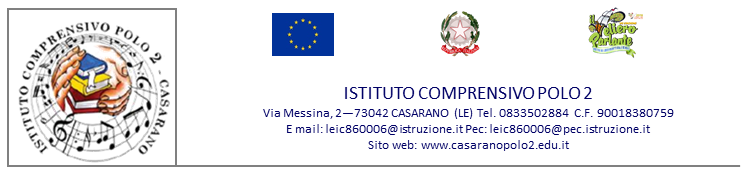 Informativa ex art. 13 del Regolamento Europeo 2016/679 e ex art. 13 D. Lgs. n.196/2003, per il trattamento dei dati personali degli alunni e delle famiglieai sensi di quanto previsto dalla normativa in oggetto, questo Istituto è Titolare del trattamento di Vostri dati personali come disposto dall’art. 13 del D.Lgs. n. 196/03 e artt. 13-14 Regolamento UE 679/2016 e desidera preventivamente informarVi che il trattamento sarà improntato ai principi di correttezza, liceità e trasparenza e di tutela della Sua riservatezza e dei Suoi diritti.di seguito le informazioni riguardo al trattamento dei dati:tutti i dati da Voi comunicati, indispensabili ai fini della prosecuzione dei rapporti con la presente Istituzione Scolastica, anche se raccolti non presso l'Istituzione scolastica ma presso il Ministero dell'Istruzione e le sue articolazioni periferiche, presso altre Amministrazioni dello Stato, presso Regioni e enti locali, presso Enti con cui la scuola coopera in attività e progetti previsti dal Piano Triennale dell'Offerta Formativa; saranno trattati esclusivamente per le finalità istituzionali della scuola: istruzione, formazione degli alunni e quelle amministrative ad esse strumentali, così come definite dalla normativa vigente (R.D. n. 653/1925, D.Lgs. n. 297/1994, D.P.R. n. 275/1999; Decreto Interministeriale 1 febbraio 2001, n. 44 e le norme in materia di contabilità generale dello Stato; Legge n. 104/1992, Legge n. 53/2003, D.Lgs. n. 165/2001, D.Lgs 196/2003 e Regolamento Europeo 2016/679, D.M 305/2006; D.Lgs. 76/05; D.Lgs. 77/05; D.Lgs. 226/05; D.Lgs. 82/2005, D.Lgs. n. 151/2001, i Contratti Collettivi di Lavoro Nazionali ed Integrativi stipulati ai sensi delle norme vigenti; D.P.C.M. 23 febbraio 2006 n. 185 fatto salvo quanto disposto dal D.Lgs. 66/2017; D.P.R. 20 marzo 2009,n.89; Legge 170 dell'8.10.2010; D.M. n. 5669 12 luglio 2011; DPR 28 marzo 2013 n.80, D.Lgs. 33/2013, DL 12 settembre 2013, n.104, convertito, con modificazioni, dalla Legge 8 novembre 2013, n. 128, Legge 13 luglio 2015 n. 107, D.Lgs. 50/2016, D.Lgs. 56/2017 e relativi decreti applicativi, linee guida e tutta la normativa richiamata e collegata alle citate disposizioni);i dati definiti come dati personali o “dati sensibili” o “dati giudiziari” dal Codice e i dati previsti dagli art.9 e 10 del Regolamento saranno trattati esclusivamente dal personale incaricato della scuola, adeguatamente formato e istruito, secondo quanto previsto dalle disposizioni di legge e di regolamento citate al precedente punto a) e nel rispetto del principio di stretta indispensabilità dei trattamenti.i dati personali potranno essere comunicati a soggetti pubblici (Ufficio scolastico regionale, Ambiti Territoriali, ASL, Comune, Provincia, organi di polizia giudiziaria, organi di polizia tributaria, guardia di finanza, magistratura, ecc.) nei limiti di quanto previsto dalle vigenti disposizioni di legge e di regolamento e degli obblighi conseguenti per codesta istituzione scolastica; i dati relativi agli esiti scolastici degli alunni potranno essere pubblicati mediante affissione all’albo della scuola nei limiti delle vigenti disposizioni in materia;i dati da Lei forniti potranno essere comunicati a soggetti terzi che forniscono servizi a codesta Istituzione Scolastica quali, a titolo esemplificativo e non esaustivo: agenzie di viaggio e strutture ricettive (esclusivamente in relazione a gite scolastiche, viaggi d’istruzione e campi scuola), imprese di assicurazione (in relazione a polizze in materia infortunistica), eventuali ditte fornitrici di altri servizi (quali ad esempio servizi di mensa, software gestionali, registro elettronico, servizi digitali, ecc.). L’effettuazione di questi trattamenti costituisce una condizione necessaria affinché l’interessato possa fruire dei relativi servizi; solo in caso di trattamenti effettuati in maniera continuativa e non saltuaria o occasionale, le aziende in questione saranno nominate Responsabili del Trattamento, limitatamente ai servizi richiesti e resi;con riferimento ad attività didattiche afferenti gli scopi istituzionali della Scuola, inserite nel Piano dell'Offerta Formativa (quali ad esempio attività di laboratorio, visite guidate, premiazioni, partecipazioni a gare sportive, ecc.) è possibile che delle foto vengano pubblicate sul sito istituzionale e/o sul giornalino della scuola; è inoltre possibile che vengano effettuate durante l'anno foto di classe, riprese audio e video di lavori e manifestazioni, da parte della scuola, di alcune attività didattiche e istituzionali. In tal caso il trattamento avrà una durata temporanea in quanto tali materiali rimarranno esposti esclusivamente per il tempo necessario e per la finalità cui sono destinati. Nei video e nelle immagini di cui sopra i minori saranno ritratti solo nei momenti “positivi” (secondo la terminologia utilizzata dal Garante per la protezione dei dati personali e dalla Carta di Treviso del 5 ottobre 1990 e successive integrazioni) legati alla vita della scuola: apprendimento, recite scolastiche, competizioni sportive, ecc. Si fa comunque presente che per ulteriori informazioni e chiarimenti, o per segnalare la volontà di non aderire a determinate iniziative o servizi tra quelli indicati ai punti d) ed e) del presente documento, è possibile rivolgersi al Titolare del Trattamento (o al Responsabile Interno del Trattamento) dei dati personali della scuola, indicato ai punti o) e p) del presente atto;il conferimento dei dati richiesti e il conseguente trattamento (ad eccezione di quanto previsto ai punti d) ed e) del presente documento), sono obbligatori in quanto previsti dalla normativa citata al precedente punto a); l'eventuale rifiuto a fornire tali dati comporterebbe il mancato perfezionamento dell’iscrizione o l’impossibilità di fornire all’alunno tutti i servizi necessari per garantire il suo diritto all’istruzione ed alla formazione;il trattamento potrà essere effettuato sia con strumenti cartacei che elettronici, in entrambi i casi con adeguate misure di sicurezza, nel rispetto di quelle indicate dal Codice e delle altre individuate ai sensi del Regolamento; i dati saranno trattati e conservati secondo le indicazioni di AGID e con la nei tempi e nei modi indicati dalle Linee Guida per le Istituzioni scolastiche e dai Piani di conservazione e scarto degli archivi scolastici e dalle tabelle, definiti dalla Direzione Generale degli Archivi presso il Ministero dei Beni Culturali;i dati sensibili, di cui all’art. 9, C. 1 del Regolamento, non saranno oggetto di diffusione; per svolgere attività istituzionali previste dalle vigenti disposizioni in materia sanitaria, previdenziale, tributaria, giudiziaria e di istruzione, nei limiti previsti dal D.M 305/2006, pubblicato sulla G.U. n°11 del 15-01-07, alcuni di essi potranno essere comunicati ad altri soggetti pubblici solo se strettamente indispensabile;il Titolare del trattamento è: l’ISTITUTO COMPRENSIVO STATALE POLO 2 di Casarano – Via Messina,1 Tel: 0833/502884, Posta elettronica certificata: LEIC860006@pec.istruzione.it, rappresentata dal Dirigente scolastico Prof.ssa CASCIONE Luisail Responsabile della Protezione dei Dati (RPD) è l’ASSOCIAZIONE SAL.TECH S.R.L., Via A.Volta,31, Casarano (Le), P.I. 04977510751, indirizzo e-mail info@salentotecnologia.it, PEC info@pec.salentotecnologia.it, nella persona di Ippazio Antonio LEGGIO, C.F. LGGPZN63E10B936P, quale referente individuato per il Titolare/Responsabile, indirizzo e-mail info@salentotecnologia.it, tel. 0833 1862032, cell. 3497755900.al Titolare del trattamento o al Responsabile lei potrà rivolgersi senza particolari formalità, per far valere i suoi diritti, così come previsto dall'articolo 7 del Codice (e dagli articoli collegati), e dal Capo III del Regolamento
Il Dirigente ScolasticoProf.ssa Luisa CascioneFirma autografa sostituita a mezzo stampa ai sensi dell’art 3, comma 2 del D.Lgs n.39/93.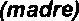 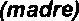 Indirizzo MontessoriOrario ridotto delle attività educative con svolgimento nella fascia del mattino, per complessive 25 ore settimanaliOrario prolungato delle attività educative fino a 50 ore settimanali-l’alunn____  ____________________________________________________________________________________________________________________________________________________________________________________________________________________________________________________________________________________________________(cognome e nome)(cognome e nome)(cognome e nome)(codice fiscale)(codice fiscale)(codice fiscale)(codice fiscale)-è nat___    a  ___________________________________________________    (prov. ______) il ______________________________________è nat___    a  ___________________________________________________    (prov. ______) il ______________________________________è nat___    a  ___________________________________________________    (prov. ______) il ______________________________________è nat___    a  ___________________________________________________    (prov. ______) il ______________________________________è nat___    a  ___________________________________________________    (prov. ______) il ______________________________________è nat___    a  ___________________________________________________    (prov. ______) il ______________________________________è nat___    a  ___________________________________________________    (prov. ______) il ______________________________________è nat___    a  ___________________________________________________    (prov. ______) il ______________________________________-è cittadino          italiano         altro (indicare nazionalità) _______________________________________________è cittadino          italiano         altro (indicare nazionalità) _______________________________________________è cittadino          italiano         altro (indicare nazionalità) _______________________________________________è cittadino          italiano         altro (indicare nazionalità) _______________________________________________è cittadino          italiano         altro (indicare nazionalità) _______________________________________________è cittadino          italiano         altro (indicare nazionalità) _______________________________________________è cittadino          italiano         altro (indicare nazionalità) _______________________________________________è cittadino          italiano         altro (indicare nazionalità) _______________________________________________-è residente a ___________________________________________________________________________    (prov. ___________________)Via/Piazza _______________________________________________________ n. _________ Alunno con disabilità       □ SI        □ NOPADRE ______________________________  ________________________________________   ___________________________________________	telefono	indirizzo e - mail	Codice FiscaleMADRE ______________________________  ________________________________________   ___________________________________________	telefono	indirizzo e - mail	Codice Fiscale  è residente a ___________________________________________________________________________    (prov. ___________________)Via/Piazza _______________________________________________________ n. _________ Alunno con disabilità       □ SI        □ NOPADRE ______________________________  ________________________________________   ___________________________________________	telefono	indirizzo e - mail	Codice FiscaleMADRE ______________________________  ________________________________________   ___________________________________________	telefono	indirizzo e - mail	Codice Fiscale  è residente a ___________________________________________________________________________    (prov. ___________________)Via/Piazza _______________________________________________________ n. _________ Alunno con disabilità       □ SI        □ NOPADRE ______________________________  ________________________________________   ___________________________________________	telefono	indirizzo e - mail	Codice FiscaleMADRE ______________________________  ________________________________________   ___________________________________________	telefono	indirizzo e - mail	Codice Fiscale  è residente a ___________________________________________________________________________    (prov. ___________________)Via/Piazza _______________________________________________________ n. _________ Alunno con disabilità       □ SI        □ NOPADRE ______________________________  ________________________________________   ___________________________________________	telefono	indirizzo e - mail	Codice FiscaleMADRE ______________________________  ________________________________________   ___________________________________________	telefono	indirizzo e - mail	Codice Fiscale  è residente a ___________________________________________________________________________    (prov. ___________________)Via/Piazza _______________________________________________________ n. _________ Alunno con disabilità       □ SI        □ NOPADRE ______________________________  ________________________________________   ___________________________________________	telefono	indirizzo e - mail	Codice FiscaleMADRE ______________________________  ________________________________________   ___________________________________________	telefono	indirizzo e - mail	Codice Fiscale  è residente a ___________________________________________________________________________    (prov. ___________________)Via/Piazza _______________________________________________________ n. _________ Alunno con disabilità       □ SI        □ NOPADRE ______________________________  ________________________________________   ___________________________________________	telefono	indirizzo e - mail	Codice FiscaleMADRE ______________________________  ________________________________________   ___________________________________________	telefono	indirizzo e - mail	Codice Fiscale  è residente a ___________________________________________________________________________    (prov. ___________________)Via/Piazza _______________________________________________________ n. _________ Alunno con disabilità       □ SI        □ NOPADRE ______________________________  ________________________________________   ___________________________________________	telefono	indirizzo e - mail	Codice FiscaleMADRE ______________________________  ________________________________________   ___________________________________________	telefono	indirizzo e - mail	Codice Fiscale  è residente a ___________________________________________________________________________    (prov. ___________________)Via/Piazza _______________________________________________________ n. _________ Alunno con disabilità       □ SI        □ NOPADRE ______________________________  ________________________________________   ___________________________________________	telefono	indirizzo e - mail	Codice FiscaleMADRE ______________________________  ________________________________________   ___________________________________________	telefono	indirizzo e - mail	Codice Fiscale  -La propria famiglia convivente è composta, oltre all’alunno, da:La propria famiglia convivente è composta, oltre all’alunno, da:La propria famiglia convivente è composta, oltre all’alunno, da:La propria famiglia convivente è composta, oltre all’alunno, da:La propria famiglia convivente è composta, oltre all’alunno, da:La propria famiglia convivente è composta, oltre all’alunno, da:La propria famiglia convivente è composta, oltre all’alunno, da:La propria famiglia convivente è composta, oltre all’alunno, da:1.2.3.4.5.(cognome e nome)(cognome e nome)(luogo e data di nascita)(luogo e data di nascita)(gradi di parentela)Firma di autocertificazione(Leggi n. 15/1968, n. 127/1997, n. 131/1998, DPR n. 445/2000) da sottoscrivere al momento della presentazione della domanda all’impiegato della scuola(Leggi n. 15/1968, n. 127/1997, n. 131/1998, DPR n. 445/2000) da sottoscrivere al momento della presentazione della domanda all’impiegato della scuolaIl sottoscritto dichiara di essere consapevole che la scuola può utilizzare i dati contenuti nella presente autocertificazione esclusivamente nell’ambito e per i fini istituzionali propri della Pubblica Amministrazione (Decreto L.gvo 30/06/2003, n. 196 e Regolamento Ministeriale 07/12/2006, n. 305Il sottoscritto dichiara di essere consapevole che la scuola può utilizzare i dati contenuti nella presente autocertificazione esclusivamente nell’ambito e per i fini istituzionali propri della Pubblica Amministrazione (Decreto L.gvo 30/06/2003, n. 196 e Regolamento Ministeriale 07/12/2006, n. 305Casarano, _______/_________/____________Firma ________________________________________________Casarano, _____/_____/________Firma __________________________________________